Publicado en Barcelona el 29/07/2015 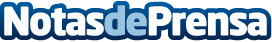 El 30% de los españoles con gafas las llevan mal graduadasClínica Baviera y Gafasweb.com presentan una novedosa fórmula para ayudar a solucionar este problemaDatos de contacto:Gafasweb.comTu Óptica Online de confianza964 245 906Nota de prensa publicada en: https://www.notasdeprensa.es/el-30-de-los-espanoles-con-gafas-las-llevan_1 Categorias: Medicina Industria Farmacéutica Moda Cataluña E-Commerce http://www.notasdeprensa.es